World Religions Review AssignmentMaterials – textbook, tome, world map, assorted colors (1 for each period), WHAP google drive review materials.Task: Create an annotated map including information for each WHAP period, and major world religion, including:*Judaism*ZoroastrianismChristianityIslamBuddhismHinduism*TaoismCREATE A MAP KEY for Relevant Items to Include in your Map: Hearth – in what place did the religion start?Diffusion – Where and how did it spread over time? (assign different colors for each time period)For every location that it spreads to write a brief note on the location about the nature and impact of the religions presence.Major historical events relevant to the religionConflictsEmpires, or Significant Supporting RulersSyncretismHoly Sites/CitiesWhen completed we'll use these maps to discuss and write CCOT responses to the following prompt:

Analyze major changes and continuities in one world religion from its founding to present. Be sure to include specific civilizations, empires, or countries in your response.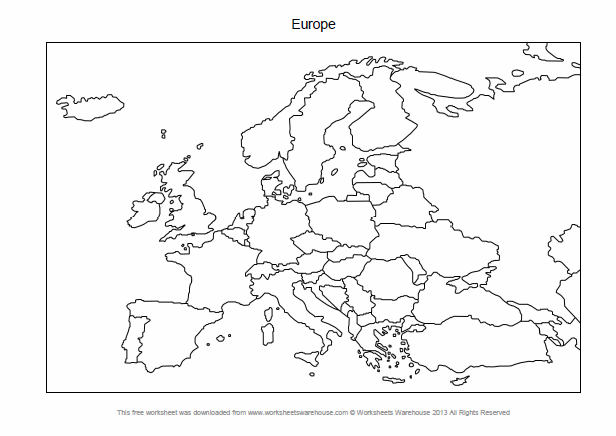 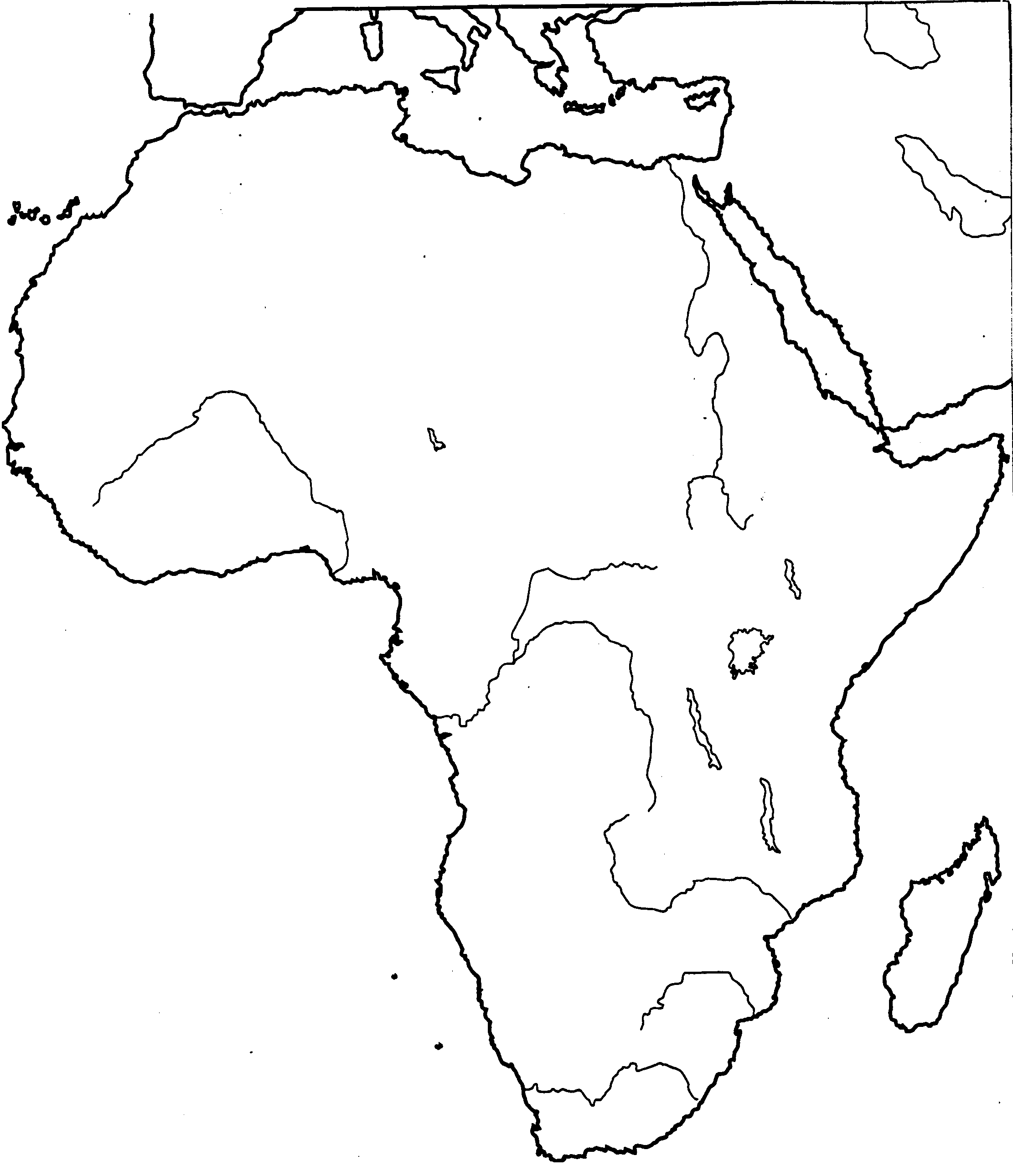 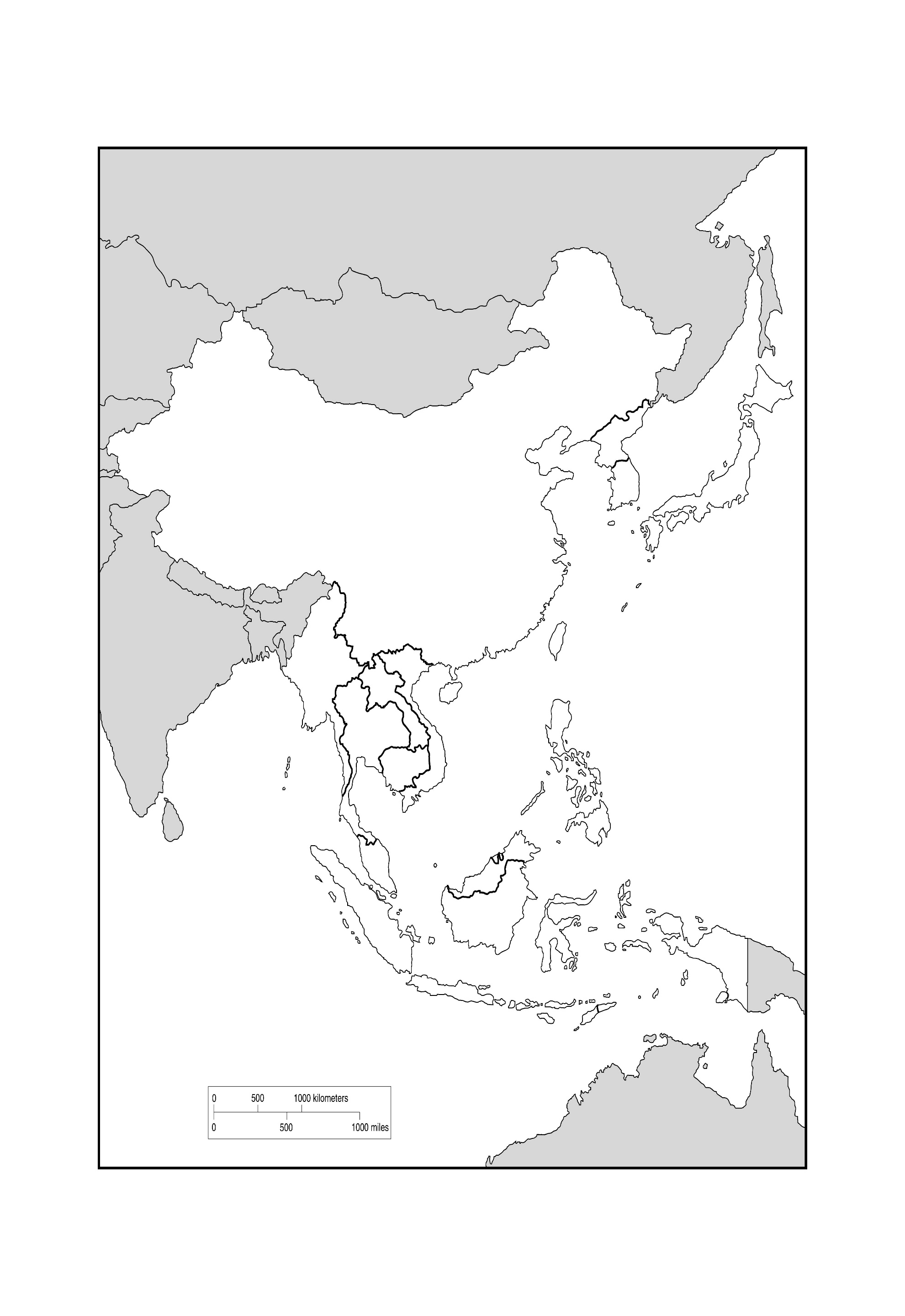 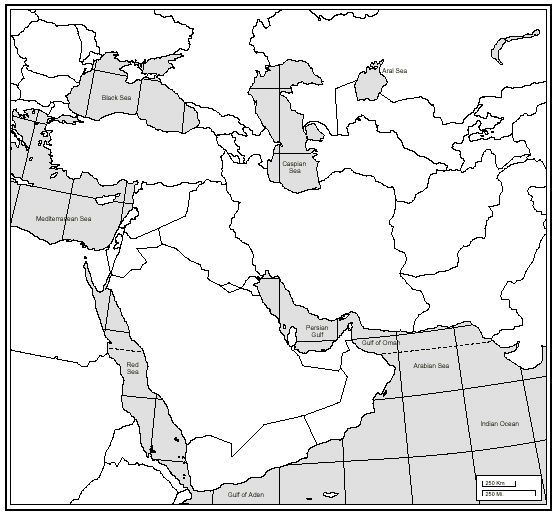 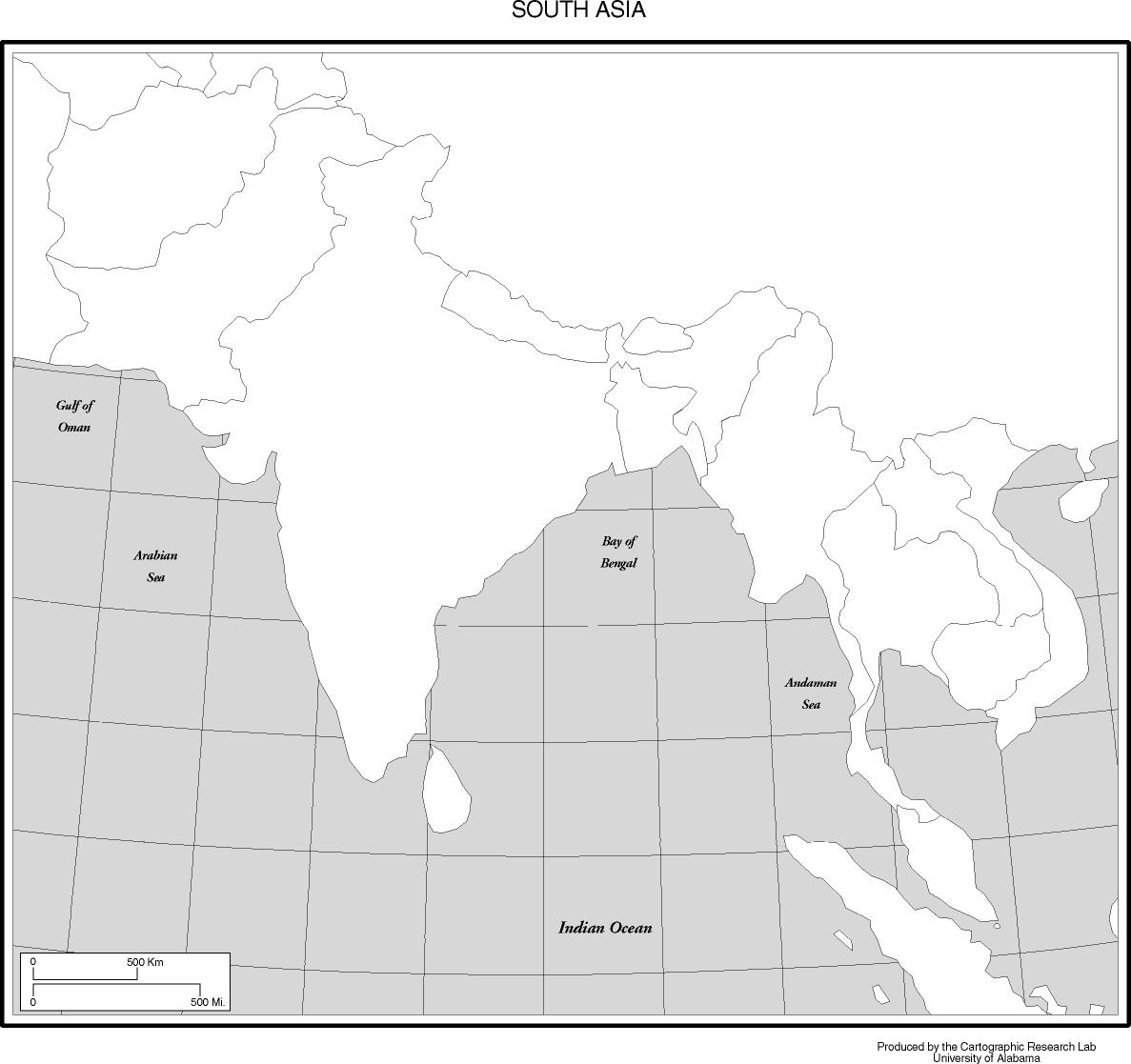 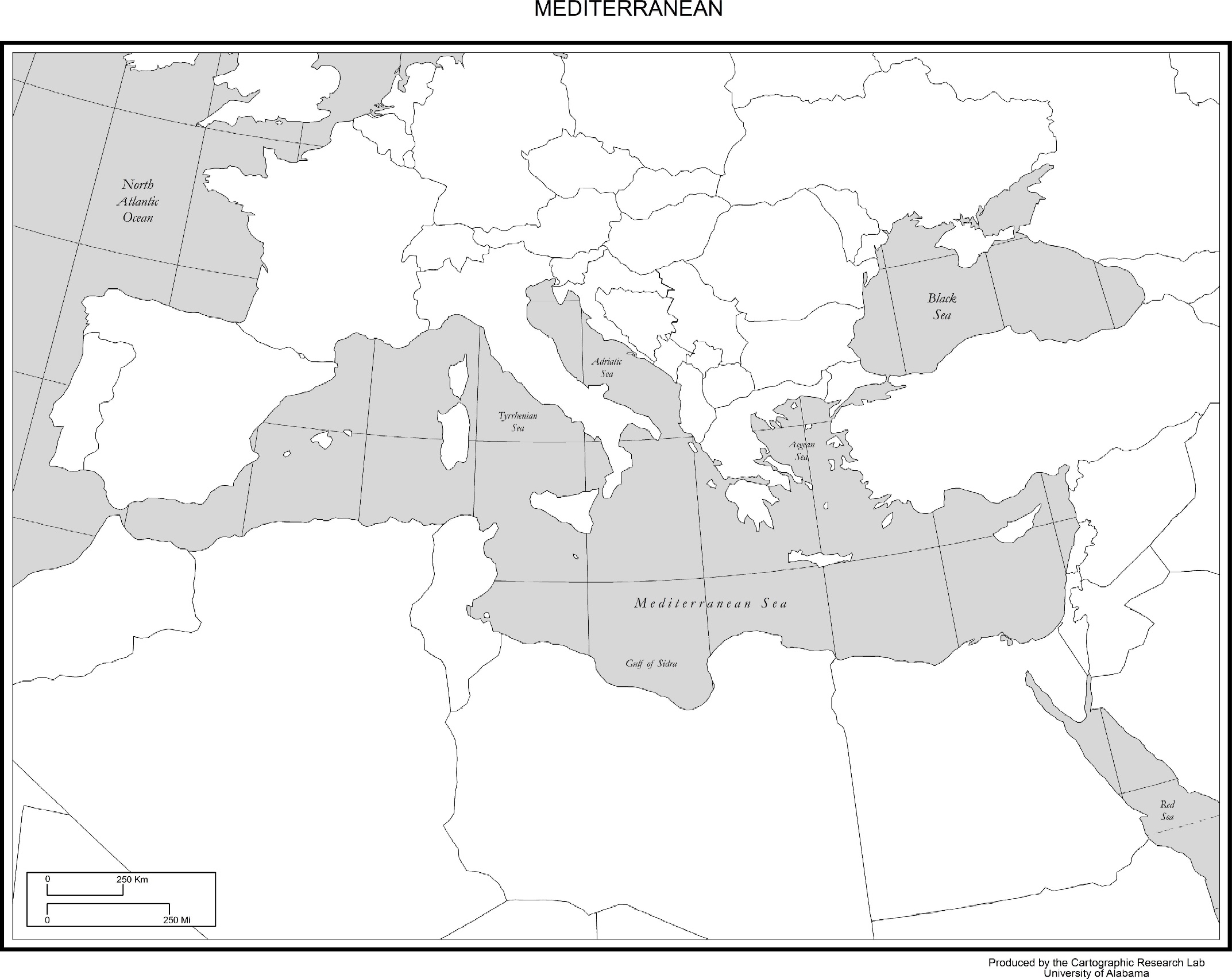 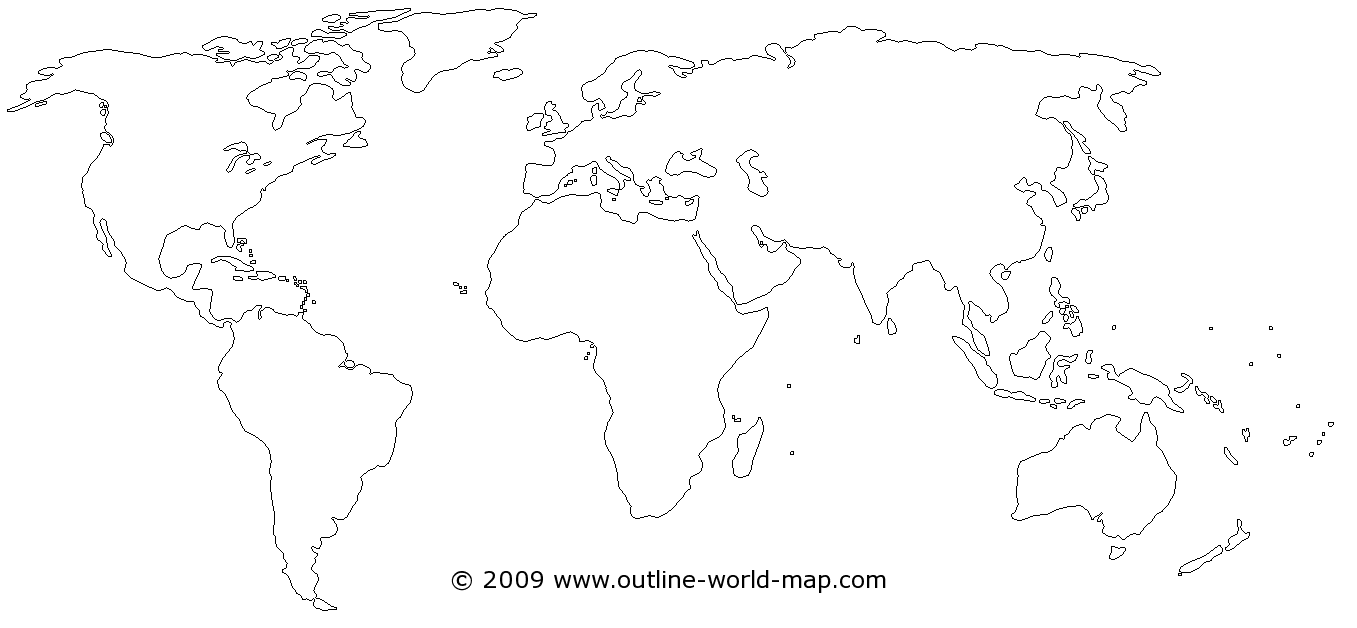 